 SEMANA DEL 02 Al 06 DE NOVIEMBRE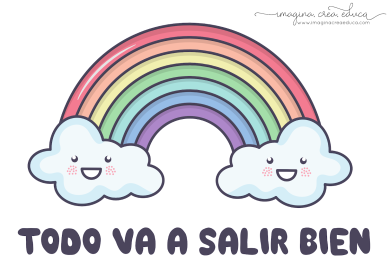 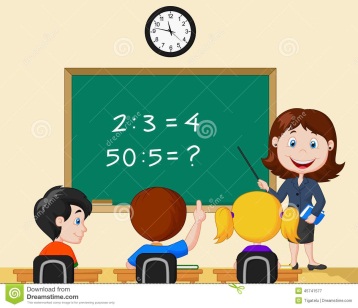  PLAN DE TRABAJOESCUELA PRIMARIA: ___________	CUARTO GRADO	MAESTRO (A) : _________________NOTA: si aún no tienes los libros de textos, soló realiza las actividades del cuaderno.NOTA: es importante que veas las clases por la televisión diariamente para poder realizar tus actividades. ASIGNATURAAPRENDIZAJE ESPERADOPROGRAMA DE TV ACTIVIDADESSEGUIMIENTO Y RETROALIMENTACIÓNLUNESDIA FESTIVODIA FESTIVODIA FESTIVODIA FESTIVODIA FESTIVODIA FESTIVODIA FESTIVODIA FESTIVOASIGNATURAAPRENDIZAJE ESPERADOPROGRAMA DE TV ACTIVIDADESSEGUIMIENTO Y RETROALIMENTACIÓNMARTES HistoriaDistingue las características y reconoce los aportes de las culturas mesoamericanas y su relación con la naturaleza.El Posclásico y los toltecasResponde las siguientes preguntas en tu cuaderno:¿En qué parte habitaron los toltecas?¿En qué tiempos se desarrolló la civilización tolteca?¿Qué actividades realizaban los toltecas?Lee la página 55 y 56 de tu libro de historia.Envía evidencias de tus trabajos al whatsApp de tu maestro (a), tienes hasta las 9:00 p.m de cada día.NOTA: no olvides ponerle la fecha a cada trabajo y tú nombre en la parte de arriba.  MARTES MatemáticasClasificación de triángulos con base en la medida de sus lados y ángulos. Identificación de cuadriláteros que se forman al unir dos triángulos.¿Un triángulo que es un rectángulo?Lee y transcribe la siguiente información a tu cuaderno.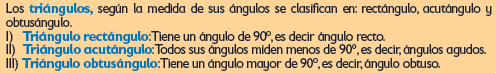 Resuelve la actividad de la página 37 de tu libro de texto.Envía evidencias de tus trabajos al whatsApp de tu maestro (a), tienes hasta las 9:00 p.m de cada día.NOTA: no olvides ponerle la fecha a cada trabajo y tú nombre en la parte de arriba.  MARTESLengua maternaConoce las características de los trabalenguas y juegos de palabras.Corrijo mis trabalenguasMenciona 5 características de los trabalenguas.Por ejemplo: en una literatura popular.Envía evidencias de tus trabajos al whatsApp de tu maestro (a), tienes hasta las 9:00 p.m de cada día.NOTA: no olvides ponerle la fecha a cada trabajo y tú nombre en la parte de arriba.  GeografíaDistingue relaciones de los climas con la vegetación y la fauna silvestre, y la importancia de la biodiversidad en México.¡Distribución de las regiones naturales de México!En tu cuaderno describe algún paisaje natural de tu entidad, dibuja y anota sus características, por ejemplo, el clima, la vegetación y el tipo de animales que hay.Lee y analiza la página 60 y 61 de tu libro de geografía. ASIGNATURAAPRENDIZAJE ESPERADOPROGRAMA DE TV ACTIVIDADESSEGUIMIENTO Y RETROALIMENTACIÓNMIÉRCOLES  MatemáticasClasificación de triángulos con base en la medida de sus lados y ángulos. Identificación de cuadriláteros que se forman al unir dos triángulos.¡Adivina cuál es!Anota el nombre de la clasificación de los triángulos considerando sus ángulos.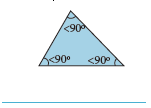 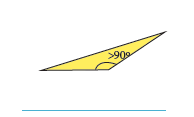 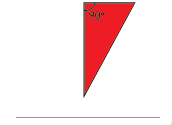 Resuelve la actividad de la página 38 de tu libro de texto.Envía evidencias de tus trabajos al whatsApp de tu maestro (a), tienes hasta las 9:00 p.m de cada día.NOTA: no olvides ponerle la fecha a cada trabajo y tú nombre en la parte de arriba.  MIÉRCOLES  Ciencias NaturalesExplica los cambios que ocurren en el cuerpo durante la pubertad y su relación con el sistema glandular.El paso a la etapa de madurez en los seres humanosEscribe un cambio que se presenta en la adolescencia en hombres y mujeres.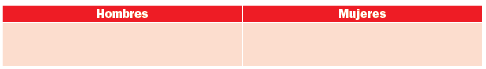 Envía evidencias de tus trabajos al whatsApp de tu maestro (a), tienes hasta las 9:00 p.m de cada día.NOTA: no olvides ponerle la fecha a cada trabajo y tú nombre en la parte de arriba.  MIÉRCOLES  HistoriaDistingue las características y reconoce los aportes de las culturas mesoamericanas y su relación con la naturaleza.Los últimos grandes pobladores de Mesoamérica: los mexicasResponde las siguientes preguntas en tu cuaderno:¿En qué parte habitaron los Mexicas?¿En qué tiempos se desarrolló la civilización mexica?¿Qué actividades realizaban los mexicas?Lee la página 57 y 58 de tu libro de historia.Envía evidencias de tus trabajos al whatsApp de tu maestro (a), tienes hasta las 9:00 p.m de cada día.NOTA: no olvides ponerle la fecha a cada trabajo y tú nombre en la parte de arriba.  Lengua maternaInterpreta croquis para identificar trayectos. Identifica las siglas, las abreviaturas y los símbolos usados en los croquis.¿Qué lleva un croquis?Responde las siguientes preguntas en tu cuaderno:¿Qué es un croquis?¿Qué es la rosa de los vientos?¿Qué señalamientos puedes encontrar en un croquis?Lee y analiza la página 28 y 29 de tu libro de Español.ASIGNATURAAPRENDIZAJE ESPERADOPROGRAMA DE TV ACTIVIDADESSEGUIMIENTO Y RETROALIMENTACIÓNJUEVESGeografía Distingue relaciones de los climas con la vegetación y la fauna silvestre, así como la importancia de la biodiversidad en México.¡Características de las regiones naturales de México!Las regiones naturales se caracterizan por el tipo de vegetación que crece en ellas y la fauna que las habita.Identifica las regiones naturales que hay en México y elabora una lista de ellas en tu cuaderno.Lee y resuelve la página 62 y 63 de tu libro de geografía. Envía evidencias de tus trabajos al whatsApp de tu maestro (a), tienes hasta las 9:00 p.m de cada día.NOTA: no olvides ponerle la fecha a cada trabajo y tú nombre en la parte de arriba.  JUEVES Matemáticas Clasificación de triángulos con base en la medida de sus lados y ángulos. Identificación de cuadriláteros que se forman al unir dos triángulos.¡Adivina cuál es!Anota las palabras del recuadro en el lugar correspondiente para la clasificación de los triángulos.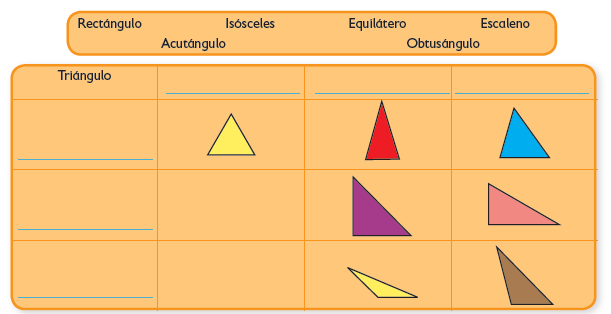 Envía evidencias de tus trabajos al whatsApp de tu maestro (a), tienes hasta las 9:00 p.m de cada día.NOTA: no olvides ponerle la fecha a cada trabajo y tú nombre en la parte de arriba.  JUEVES Lengua maternaInterpreta croquis para identificar trayectos. Identifica las siglas, las abreviaturas y los símbolos usados en los croquis.Describiendo trayectosLee el croquis y escribe dos lugares que se encuentran en los alrededores de la escuela.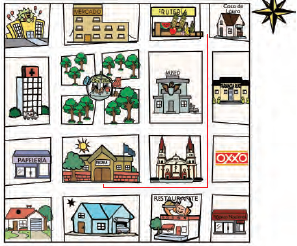 Al norte de la escuela se encuentra:______________Al sur de la escuela se encuentra: ______________Al este de la escuela se encuentra: ____________Al oeste de la escuela se encuentra: ___________Lee y contesta la pagina 30 y 31 de tu libro de texto.Envía evidencias de tus trabajos al whatsApp de tu maestro (a), tienes hasta las 9:00 p.m de cada día.NOTA: no olvides ponerle la fecha a cada trabajo y tú nombre en la parte de arriba.  ASIGNATURAAPRENDIZAJE ESPERADOPROGRAMA DE TV ACTIVIDADESSEGUIMIENTO Y RETROALIMENTACIÓNVIERNES MatemáticasClasificación de triángulos con base en la medida de sus lados y ángulos. Identificación de cuadriláteros que se forman al unir dos triángulos.¿Hicimos lo mismo?Dibuja todos los cuadriláteros que se forman a partir de la unión de los dos triángulos.Por ejemplo:            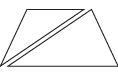 Realiza la actividad de la página 39 de tu libro de matemáticas.Envía evidencias de tus trabajos al whatsApp de tu maestro (a), tienes hasta las 9:00 p.m de cada día.NOTA: no olvides ponerle la fecha a cada trabajo y tú nombre en la parte de arriba.  VIERNES Lengua maternaLee diferentes textos informativos. Flores escogidas: la antologíaInvestiga y responde en tu cuaderno:¿Qué es una antología?Menciona las características de una antología. Envía evidencias de tus trabajos al whatsApp de tu maestro (a), tienes hasta las 9:00 p.m de cada día.NOTA: no olvides ponerle la fecha a cada trabajo y tú nombre en la parte de arriba.  VIERNESEducación socioemocionalAnaliza la existencia de los estereotipos y prejuicios, propios y ajenos asociados a características de la diversidad humana y sociocultural.Y tú, ¿cómo ves a los demás?Investiga y escribe en tu cuaderno:¿Qué es un estereotipo?¿Qué es un prejuicio?Con ayuda de un miembro de tu familia escribe un prejuicio que tiene o tenía la sociedad.Envía evidencias de tus trabajos al whatsApp de tu maestro (a), tienes hasta las 9:00 p.m de cada día.NOTA: no olvides ponerle la fecha a cada trabajo y tú nombre en la parte de arriba.  